Статті з періодичних видань за 2014 рік на допомогу студентам за спеціальністю:6. 030509, 7.03.05.09.01, 8.03.05.09.01 «Облік і аудит»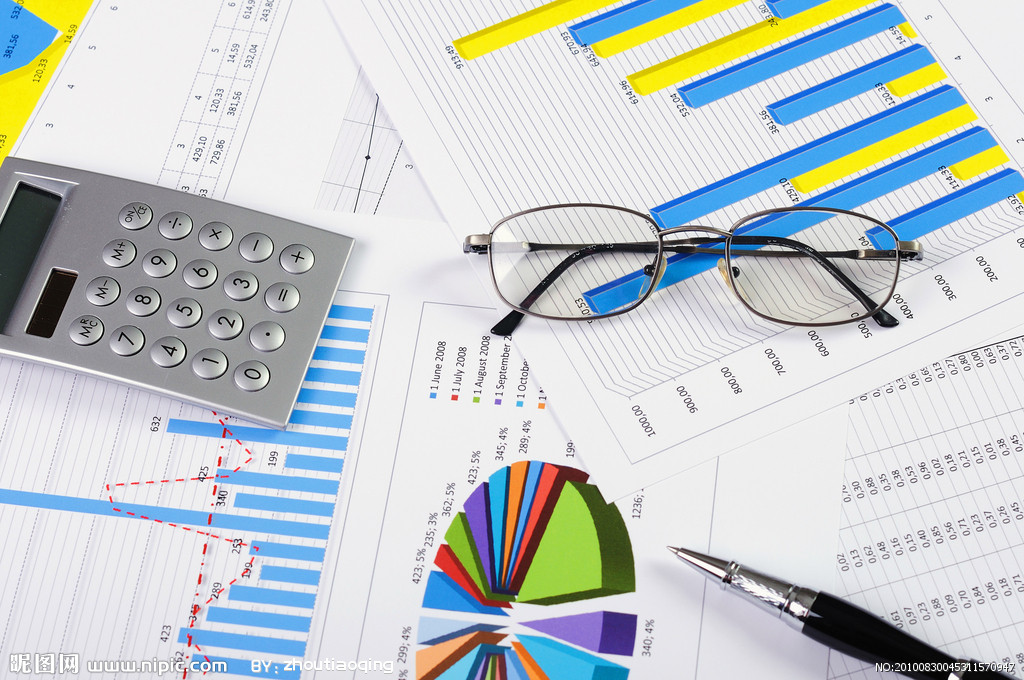       Бюлетень включає найбільш актуальну та вичерпну інформацію про новини Законодавства, загальну практику і нюанси ведення бухгалтерської документації та теоретичні питання з даної тематики, облік пенсій. Матеріал з періодичних видань за 2014 рік розміщений в алфавітному порядку. Бібліографічний опис документів подано згідно ДСТУ 7.1-2006  «Бібліографічний опис. Загальні вимоги та правила складання». Бюлетень рекомендований студентам, аспірантам і всім, хто цікавиться бухобліком та буде корисний при написанні курсових, дипломних та наукових робіт.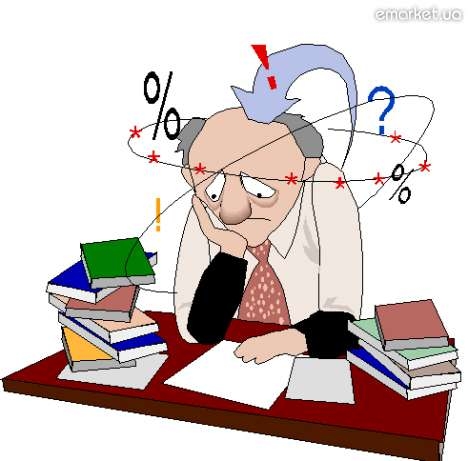 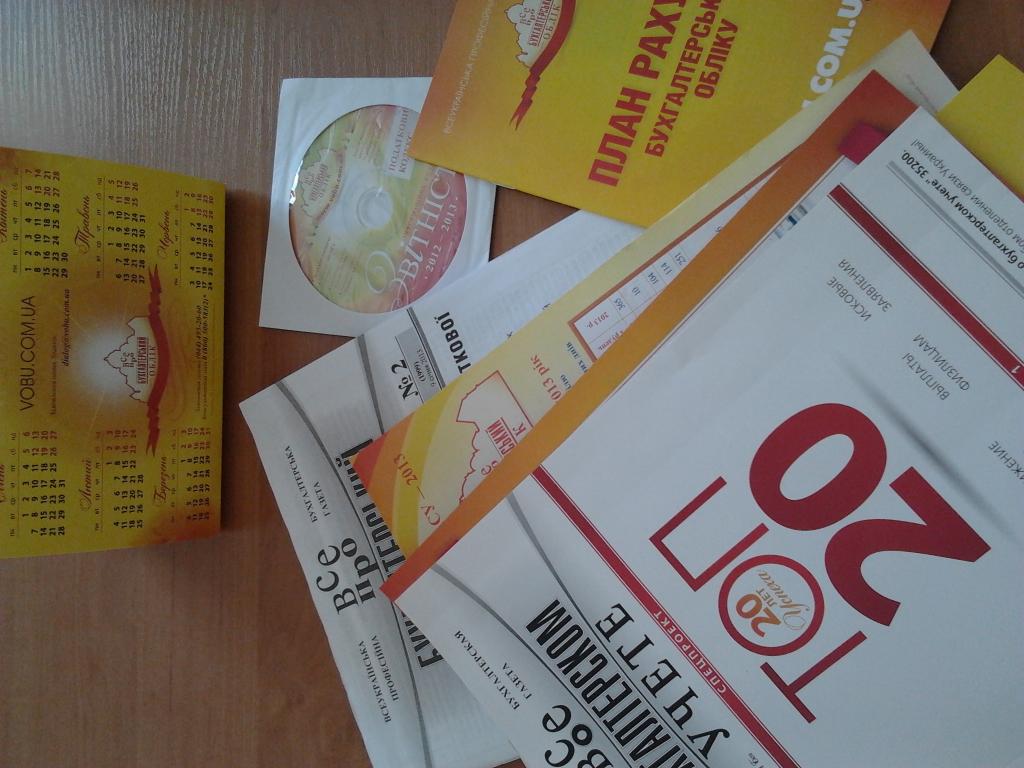 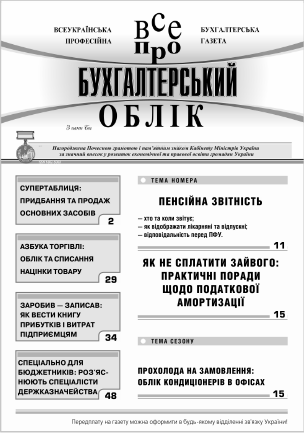 2014 р. Акумулятори та автошини в бюджетників: бухоблік по поличках. Передача в експлуатацію. Заміна автошин і акумуляторів. Бухоблік шин і акумуляторів [Текст] // Все про бухгалтерський облік. – 2014. – № 91. – С. 52 – 54.Банк у процесі ліквідації: як відобразити в обліку залишок коштів на поточному рахунку [Текст] // Все про бухгалтерський облік. – 2014. – № 67. – С. 14 – 15.Бартер знову в моді: правові підстави міни та облік [Текст ] // Все про бухгалтерський облік. – 2014. – № 42 – 43. – С. 5 – 8.Безверхий К. План рахунків бухобліку для цілей складання фінансової звітності за МСФЗ [Текст] / К. Безверхий // Бухоблік і аудит. – 2014. – № 7. – С. 23 – 30.Бескидевич С. Роялті: податковий та бухгалтерський облік. Особливості оподаткування роялті податком на прибуток. Визначення поняття роялті. Порядок відображення платежів у вигляді роялті у податковому обліку. Роялті на користь нерезидентів. Роялті, виплачені на користь резидентів України. Документи, що підтверджують здійснення витрат при нарахуванні та виплаті роялті [Текст] / С. Бескидевич // Вісник Міністерства доходів і зборів України. – 2014. – № 32. – С. 10 – 15.Брак у виробництві: облік та оподаткування. Що таке брак. Документальне оформлення браку. Бухгалтерський облік браку. Податковий облік браку. Податок на прибуток. ПДВ [Текст] // Все про бухгалтерський облік. – 2014. – № 60. – С. 37 – 40. Бухгалтер на підприємстві. Бухгалтерський практикум [Текст] / під заг. ред. Кричуна П. М. – К.: «Вісник Міністерства доходів і зборів України», «ТАКС КОНЕКШИНС ГРУП», 2014. – Серія «Професійна бібліотека бухгалтера та  підприємця». – 68 с. (Щомісячний додаток до журналу «Вісник Міністерства доходів і зборів України» за липень 2014 року)Бухоблік фінлізингу автомобіля. Поняття фінлізингу для обліку. Бухоблік в орендаря. Бухоблік в орендодавця [Текст] // Все про бухгалтерський облік. – 2014. – № 89. – С. 17 – 20.Бюджетна установа змінює головбуха: організовуємо процес. З чого починається прощання. Організовуємо внутрішню перевірку. Як головбуху передати справи наступнику. Призначаємо нового головбуха [Текст] // Все про бухгалтерський облік. – 2014. – № 83. – С. 44 – 46.Вахтовий метод роботи та лікарняні: розбираємо тонкощі розрахунку. Правила обчислення лікарняних вахтовикам. Приклади обчислення лікарняних [Текст] // Все про бухгалтерський облік. – 2014. – № 62. –            С. 15 – 16.Вахтовий метод. Організація робіт вахтовим методом. Режим праці та відпочинок вахтовиків, облік їхнього робочого часу. Практичні поради роботодавцю щодо вахтового методу [Текст] // Все про бухгалтерський  облік. – 2014. – № 62. – С. 10 – 11.Вахтовий метод. Як оплачувати роботу вахтовим методом: розбираємо нюанси. Оплата роботи за час вахти. Оплата днів міжвахтового відпочинку. Оподаткування та облік виплат [Текст] // Все про бухгалтерський облік. – 2014. – № 62. – С. 12 – 14.Вахтовий метод. Як розраховувати відпускні при вахтовому методі організації робіт. Як надають відпустку при вахтовому методі. Як розрахувати відпускні [Текст] // Все про бухгалтерський облік. – 2014. –      № 62. – С. 17 – 18.Виробництво. Облік загальновиробничих витрат у період сезонних перерв. Основні положення. Бухгалтерський облік. Податковий облік [Текст] // Все про бухгалтерський облік. – 2014. – № 60. – С. 42 – 45.Виробництво. Працівник відшкодовує вартість браку: як обліковувати. Особливості оплати праці при допущенні браку. Матеріальна відповідальність за брак. Бухгалтерський облік. Податково-прибутковий облік [Текст] // Все про бухгалтерський облік. – 2014. – № 60. – С. 40 – 41.Виробництво. Собівартість: бухгалтерська та податкова сутність. Собівартість: якою вона буває. Складові собівартості: чи однакові вони в податковому та бухгалтерському обліку. Хто визначає статті витрат, які включають до собівартості. Бухгалтерська та податкова собівартість: окреслюємо відмінності [Текст] // Все про бухгалтерський облік. – 2014. –   № 60. – С. 4 – 6.Виробництво. Як обліковувати оплату відпусток та доплат працівникам, зайнятим у виробництві продукції. Бухоблік. Податок на прибуток [Текст] // Все про бухгалтерський облік. – 2014. – № 60. – С. 7 – 8.Відпустки – 2014. Основна та додаткові відпустки: правила надання. Особливості надання й оплати щорічних відпусток. Оформлення відпусток. Творчі відпустки. Додаткові відпустки для працівників з дітьми [Текст ] // Все про бухгалтерський облік. – 2014. – № 48 – С. 6 – 47.Відрядження з корпоративною платіжною карткою: практичні моменти [Текст ] // Все бухгалтерський облік. – 2014. – №49 – С. 14 – 16.Гавриленко В. Проблеми вдосконалення організації обліку розрахунків через Інтернет-банкінг / В. Гавриленко // Збірник наук. праць ЧДТУ. Серія: Економічні науки. Вип. 35 [Текст] : у 3-х част. / М-во освіти і науки України, ЧДТУ; гол. ред. Ю. Г. Лега. – Черкаси : ЧДТУ, 2013. –Ч. І. – С. 47 – 52.Гарячий шопінг: установлюємо сучасні батареї та обігрівачі. Замінюємо батареї. Бухоблік. Податковий облік. Придбаваємо обігрівачі. Бухоблік. Податковий облік [Текст] // Все про бухгалтерський облік. – 2014. – № 91. – С. 20 – 21.Готівка поза банком: збережемо гроші, не відходячи від каси. Основи основ. Здача виручки в банк наступного дня. Використовуємо резерв по збільшенню ліміту каси. Видача грошей під звіт. Поворотна фінансова допомога (позика) [Текст] // Все про бухгалтерський облік. – 2014. – № 55. – С. 44 – 45.Готуємо сани влітку, юридично-облікові аспекти встановлення твердопаливного котла. Правила встановлення та експлуатації ТПК. Чи потрібні дозволи на ТПК. Дозвіл на викиди в атмосферу забруднюючих речовин. Чим загрожує відсутність дозволу на викиди в атмосферу забруднюючих речовин [Текст] // Все про бухгалтерський облік. – 2014. –    № 91. – С. 13 – 16.Готуємо сани влітку, юридично-облікові аспекти встановлення твердопаливного котла. Екоподаток при використанні ТПК: платити чи ні [Текст] // Все про бухгалтерський облік. – 2014. – № 91. – С. 16.Готуємо сани влітку, юридично-облікові аспекти встановлення твердопаливного котла. Бухоблік витрат на придбання та встановлення печі булер’ян у приміщенні магазину. Коли може з’явитися окремий об’єкт ОЗ. Коли йдеться про поліпшення будівлі [Текст] // Все про бухгалтерський облік. – 2014. – № 91. – С. 17.Готуємо сани влітку, юридично-облікові аспекти встановлення твердопаливного котла. Податковий облік витрат на придбання та встановлення печі булер’ян у приміщенні магазину [Текст] // Все про бухгалтерський облік. – 2014. – № 91. – С. 18 – 19.Довідка про зарплату при звільненні: кому, коли, яку [Текст] // Все про бухгалтерський облік. – 2014. – № 53. – С. 44 – 45.Договір оренди vs договір зберігання: правила розмежування [Текст ] // Все бухгалтерський облік. – 2014. – № 50 – С. 6 – 7.Документальне оформлення продуктів кафе. Частина 1. Бухгалтерський облік [Текст ] // Все про бухгалтерський облік. – 2014. – № 47 – С. 42 – 44.Допоміжне виробництво: як налагодити облік. Перші кроки в організації обліку витрат допоміжного виробництва. Методи обліку витрат і калькуляції собівартості продукції допоміжних підрозділів. Методи розподілу витрат допоміжних виробництв. Прямий метод розподілу витрат допоміжних виробництв. Розподіл витрат прямим методом. Послідовний метод розподілу витрат допоміжних виробництв. Метод взаємних послуг [Текст] // Все про бухгалтерський облік. – 2014. – № 60. –   С. 26 – 31.Допомога по частковому безробіттю: не пропустіть принципові зміни (Коментар до наказу Мінсоцполітики України «Про затвердження змін до Порядку надання допомоги по частковому безробіттю» від 15.07.14 р.          № 468). Причини зупинення чи скорочення виробництва. Подача документів про зупинення/скорочення виробництва. Механізм призначення допомоги по частковому безробіттю. Інші новації Порядку № 103 [Текст] // Все про бухгалтерський облік. – 2014. – № 83. – С. 34 – 37.Євроінтеграція. Започатковуємо бізнес у Франції: яку організаційно-правову форму підприємства обрати. Процедура реєстрації – одна з головних справ при відкритті підприємства у Франції. Найбільш поширені організаційно-правові форми підприємств у Франції [Текст] // Все про бухгалтерський облік. – 2014. – № 87. – С. 13 – 17.Євроінтеграція. Скасування мит на ввезення товарів до Євросоюзу: яких товарів стосується. Де знайти перелік товарів. Де знайти потрібну інформацію про товар [Текст] // Все про бухгалтерський облік. – 2014. –       № 87. – С. 18 – 20.Євроінтеграція: бухаспект. Угода: що важливо для бухгалтера. Директива: цікаві моменти [Текст] // Все про бухгалтерський облік. – 2014. – № 67. –     С. 33 – 35.Єршова Н. Ю. Якість облікової інформації: методичний підхід до оцінювання [Текст] / Н. Ю. Єршова // Актуальні проблеми економіки. – 2014. – № 8. –    С. 368 – 374.Загальновиробничі витрати від «А» до «Я»: види, розподіл, облік. Що таке ЗВВ та які бувають їх види. Механізм розподілу ЗВВ. Що слід брати за базу розподілу ЗВВ. Як установити нормальну потужність. Як відобразити розподіл ЗВВ в обліку [Текст] // Все про бухгалтерський облік. – 2014. –      № 60. – С. 12 – 17.Заміна дверей, вікон та утеплення стін у власній адмінбудівлі: особливості обліку. Документальне оформлення. Бухоблік. Податковий облік [Текст] // Все про бухгалтерський облік. – 2014. – № 91. – С. 10 – 12.Занько Б. Ремонт і поліпшення основних засобів. Бухгалтерський облік. Основні аспекти бухобліку ремонту та поліпшення. Розкриття понять ремонту та поліпшення у Методичних рекомендаціях № 561. Відображення ремонтів та поліпшень на рахунках бухобліку.  Приймання робіт з ремонту і поліпшення. Ремонт та поліпшення за нормами податкового законодавства [Текст] / Б. Занько // Вісник Міністерства доходів і зборів України. – 2014. – № 34. – С. 11 – 14.Зарплатний проект у дії. Готуємо документи до банку. Зарахування зарплати на платіжні картки. Поточна робота [Текст ] // Все про бухгалтерський   облік. – 2014. – №49 – С. 12 – 13.ЗЕД. Бухоблік оренди рухомого майна в нерезидента [Текст] // Все про бухгалтерський облік. – 2014. – № 66. – С. 12 – 13.ЗЕД. Особливості ПДВшного обліку рухомого майна в нерезидента [Текст] // Все про бухгалтерський облік. – 2014. – № 66. – С. 10 – 12. ЗЕД. Продаж інвалюти: облік курсових різниць, перерахованих до Держбюджету. Чи вважати позитивну курсову різницю штрафною санкцією. Бухгалтерський та податковий облік курсової різниці [Текст] // Все про бухгалтерський облік. – 2014. – № 73. – С. 42 – 44.ЗЕД. Як обліковувати роздачу рекламної продукції на виставці за кордоном. Митне оформлення. Податковий облік [Текст] // Все про бухгалтерський облік. – 2014. – № 61. – С. 41 – 43.ЗЕД. Як оприбуткувати зразки товарів, безоплатно отримані від нерезидента. Бухгалтерський облік. Податковий облік [Текст] // Все про бухгалтерський облік. – 2014. – № 63. – С. 11 – 13. Золотухін О. Збір публічних пожертв суб’єктами господарювання: організаційні особливості, облік та оподаткування. Оподаткування і бухгалтерський облік [Текст] / О. Золотухін // Вісник Міністерства доходів і зборів України. – 2014. – № 27. – С. 36 – 38.Золотухін О. Пільги для донорів від роботодавця [Текст] / О. Золотухін // Вісник Міністерства доходів і зборів України. – 2014. – № 31. – С. 32 – 37.Золотухін О. Представницькі витрати: бухгалтерський та податковий облік. Поняття представницьких витрат. Документальне підтвердження представницьких витрат. Оподаткування та бухгалтерський облік [Текст] /  О. Золотухін // Вісник Міністерства доходів і зборів України. – 2014. –         № 33. – С. 18 – 22.Золотухін О. Роялті: податковий та бухгалтерський облік. Створення нематеріального активу. Визнання нематеріального активу. Дослідження та розробка нематеріальних активів. Витрати на створення нематеріальних активів. Введення створених нематеріальних активів у господарський оборот [Текст] / О. Золотухін // Вісник Міністерства доходів і зборів України. –  2014. – № 32. – С. 21 – 25.Зубілевич С. Облікова директива ЄС, її вплив на склад і зміст звітів європейських компаній та перспективи для України [Текст] / С. Зубілевич // Бухоблік і аудит. – 2014. – № 7. – С. 3 – 15.Індексація зарплати працівників: практика нарахування. Основні правила індексації. Як розрахувати індекси для індексації. Невчасна індексація – як виправити [Текст] // Все про бухгалтерський облік. – 2014. – № 55. –             С. 12 – 17.Кепіна С. Роялті: податковий та бухгалтерський облік. Нарахування єдиного внеску на роялті [Текст] / С. Кепіна // Вісник Міністерства доходів і зборів України. – 2014. – № 32. – С. 20.Класифікація товарів: що собою являє й для чого потрібна [Текст ] // Все про бухгалтерський облік. – 2014. – № 47 – С. 37 – 40.Комунальне господарство. Облік списання комунальних боргів населення, за якими минув строк позовної давності. Термін позовної давності за ЖКП. Бухоблік списання заборгованості населення за ЖКП, за якою минув строк позовної давності [Текст] // Все про бухгалтерський облік. – 2014. – № 61. – С. 17 – 18.Комунальне господарство. Податковий облік списання заборгованості населення за ЖКП, за якою минув строк позовної давності [Текст] // Все про бухгалтерський облік. – 2014. – № 61. – С. 18 – 20.Кондратюк О. М. Бухгалтерське забезпечення корпоративного управління: актуальні питання [Текст] / О. М. Кондратюк // Актуальні проблеми економіки. – 2014. – № 7. – С. 441 – 448.Кошти для виборчих комісій: як розпоряджатися і звітувати про використання. Як оплачувати роботу членів виборчої комісії [Текст ] // Все про бухгалтерський облік. – 2014. – № 44 – С. 17 – 30.Кредит у банку, що ліквідується: чи впливає на облік позичальника. Бухгалтерський облік. Податковий облік [Текст] // Все про бухгалтерський облік. – 2014. – № 67. – С. 16 – 17. Литовченко Н. Роялті: податковий та бухгалтерський облік. Податок на доходи фізичних осіб: оподаткування доходів у вигляді роялті [Текст] /        Н. Литовченко, О. Марінець // Вісник Міністерства доходів і зборів    України. – 2014. – № 32. – С. 19.Лоханова Н. Класифікація та оцінка фінансових інструментів – огляд змін у зв’язку з оновленням МСФЗ 9 (IFRS 9) [Текст] / Н. Лоханова // Бухоблік і аудит. – 2014. – № 7. – С. 16 – 22.Матдопомога в розмірі середнього заробітку: як розрахувати [Текст] // Все про бухгалтерський облік. – 2014. – № 74. – С. 10 – 11.Матдопомога: підстави для виплати. Види матдопомоги. Документальне оформлення [Текст] // Все про бухгалтерський облік. – 2014. – № 74. –          С. 9 – 10.Матдопомога: правильно обкладаємо податком на доходи та єдиним внеском. Податок на доходи. Благодійна цільова допомога на лікування та реабілітацію. Єдиний внесок. Відображення у звітності [Текст] // Все про бухгалтерський облік. – 2014. – № 74. – С.11 – 13.Матдопомога: рішення прийнято – відображаємо в обліку. Податковий облік. Бухгалтерський облік [Текст] // Все про бухгалтерський облік. – 2014. –       № 74. – С. 14 – 15.Мельничук І. І. Методичні аспекти розкриття інформації у звіті про фінансові результати страховика [Текст] / І. І. Мельничук // Актуальні проблеми економіки. – 2014. – № 7. – С. 463 – 469.Методичні рекомендації з бухгалтерського обліку біологічних активів. Загальні положення. Визнання біологічних активів та сільськогосподарської продукції. Класифікація біологічних активів. Облік надходження біологічних активів. Оцінка біологічних активів на дату балансу. Оцінка с/г продукції та додаткових біологічних активів при первісному визнанні. Доходи та витрати с/г діяльності [Текст] // Все про бухгалтерський облік. – 2014. – № 68. –        С. 52 – 63.Методичні рекомендації з бухгалтерського обліку запасів. Загальні положення. Визнання та оцінка запасів. Документальне оформлення операцій руху запасів. Облік і контроль наявності та руху запасів в місцях їх зберігання та у виробництві. Бухоблік запасів. Особливості обліку тари [Текст] // Все про бухгалтерський облік. – 2014. – № 68. – С. 30 – 45.Методичні рекомендації з бухгалтерського обліку нематеріальних активів. Загальні положення. Визначення та оцінка нематеріальних активів. Переоцінка нематеріальних активів. Облік корисності нематеріальних активів. Методичні рекомендації з бухгалтерського обліку нематеріальних активів. Амортизація нематеріальних активів. Вибуття нематеріальних активів. Інвентаризація нематеріальних активів [Текст] // Все про бухгалтерський облік. – 2014. – № 68. – С. 21 – 29.Методичні рекомендації з бухгалтерського обліку основних засобів. Загальні положення. Класифікація основних засобів. Облік надходження основних засобів. Облік основних засобів в оренді. Облік амортизації основних засобів. Облік ремонту та поліпшення основних засобів. Переоцінка та зменшення корисності основних засобів. Облік вибуття основних засобів. Облік незавершених капітальних інвестицій [Текст] // Все про бухгалтерський облік. – 2014. – № 68. – С. 11 – 20.Методичні рекомендації з бухгалтерського обліку фінансових витрат. Загальні положення. Порядок капіталізації фінансових витрат. Визначення витрат на створення кваліфікаційного активу. Визначення сумиМетодичні рекомендації щодо облікової політики підприємства. Загальні положення. Формування облікової політики. Зміна облікової політики [Текст] // Все про бухгалтерський облік. – 2014. – № 68. – С. 3 – 10.Міжнародні стандарти фінансової звітності (МСФЗ): перше знайомство та перспективи. Від обліку до звітності. МСФЗ і концептуальна основа. Мета та принципи складення МСФЗ-звітності. Якісні характеристики інформації. Основні характеристики. Посилювальні характеристики. [Текст] // Все про бухгалтерський облік. – 2014. – № 56 – 57. – С. 3 – 6.Моторин Р. М. Облік операцій з нефінансовими активами сектора державного управління в національних рахунках України згідно з міжнародними стандартами [Текст] / Р. М. Моторин, Т. М. Моторина // Зовнішня торгівля: економіка, фінанси, право. – 2013. – № 5 – 6 (70 – 78). –  С. 127 – 132.МСФЗ та П(С)БО: основні відмінності. Деякі загальні положення висвітлення інформації. Сегментна звітність. Основні засоби. Нематеріальні активи. Запаси. Інвестиційна нерухомість [Текст] // Все про бухгалтерський облік. – 2014. – № 56 – 57. – С. 30 – 42.МСФЗ та П(С)БО: основні відмінності. Загальні питання складання та подання звітності. Баланс (Звіт про фінансовий стан). Звіт про фінансові результати (Звіт про прибутки та збитки та інший сукупний дохід). Звіт про рух грошових коштів. Звіт про власний капітал (Звіт про зміни у власному капіталі) [Текст] // Все про бухгалтерський  облік. – 2014. № 56 – 57. –          С. 24 – 29.МСФЗ та П(С)БО: основні відмінності. Іноземна валюта. Державні гранти (субсидії). Оренда. Витрати та позики. Виплати працівникам. Витрати на розвідку корисних копалин. Сільське господарство. Будівництво [Текст] // Все про бухгалтерський облік. – 2014. – № 56 – 57. – С. 43 – 57.МСФЗ та П(С)БО: основні відмінності. Спільна діяльність. Об’єднання бізнесу. Розкриття інформації про пов’язані сторони [Текст] // Все про бухгалтерський облік. – 2014. – № 56 – 57. – С. 58 – 63.МСФЗ: практика застосування. Трансформація: акценти щодо об’єктів обліку. Необоротні активи. Оборотні активи. Капітал. Забезпечення та довгострокові зобов’язання. Поточні зобов’язання. Доходи й витрати [Текст] // Все про бухгалтерський облік. – 2014. – № 56 – 57. – С. 14 – 23.Облік мобілізації автотранспорту. Податок на прибуток. ПДВ. Бухоблік. Документальне оформлення для облікових цілей [Текст] // Все про бухгалтерський облік. – 2014. – № 92. – С. 10 – 12.Облік платників податків за оновленими правилами. Взяття на облік. Внесення змін до облікових даних. Переведення платника на обслуговування до іншого органу. Зняття з обліку [Текст] // Все про бухгалтерський облік. – 2014. – № 54. – С. 17 – 20.Облік поворотної фіндопомоги від неплатника податку на прибуток чи пільговика. Податок на прибуток. ПДВ. Податковий облік у надавача ПФД. Якщо позикодавець-неплатник/пільговик став платником. Якщо позикодавець на загальній системі став неплатником/пільговиком [Текст] // Все про бухгалтерський облік. – 2014. – № 54. – С. 7 – 9.Обмеження сумісництва та суміщення: для кого встановлено рамки. Обмеження та сумісництво. Кому не бачити суміщення [Текст] // Все про бухгалтерський облік. – 2014. – № 69. – С.11 – 12. Один, два, три… військовий збір сплати. Хто виступає в ролі платників військового збору. Які доходи обкладають військовим збором. Коли починати нараховувати військовий збір. За якою ставкою нараховувати військовий збір. Як і коли сплачувати військовий збір. Як податковим агентам звітувати за військовим збором. Як відображати військовий збір на рахунках обліку [Текст] // Все про бухгалтерський облік. – 2014. – № 72. –    С. 16 – 17.Оплата праці та індексація заробітку при сумісництві та суміщенні. Сумісники. Суміщення професій (посад) [Текст] // Все про бухгалтерський облік. – 2014. – № 69. – С. 14 – 15.Особливості калькулювання собівартості у хлібопекарському виробництві. Чим обмежується відпускна ціна на хліб. Порядок визначення регульованої ціни [Текст] // Все про бухгалтерський облік. – 2014. – № 83. – С. 10 – 14.Особливості надання Чорнобильських відпусток. Додаткові відпустки. Як фінансують Чорнобильські відпустки. Оподаткування та бухоблік відпускних чорнобильців [Текст] // Все бухгалтерський облік. – 2014. – № 50 – С. 6 – 7.Охріменко О. Порядок призначення та виплати наукової пенсії [Текст] /       О. Охріменко // Вісник Міністерства доходів і зборів України. – 2014. –        № 34. – С. 44 – 45.Перехід на МСФЗ: покрокова інструкція. Перше знайомство. Із чого починати трансформацію. Технічні аспекти трансформації фінансової звітності. Особливості трансформації на дату переходу. Особливості трансформації на наступні дати [Текст] // Все про бухгалтерський облік. – 2014. – № 56 – 57. – С. 8 – 13.Повернення товару, оплаченого через термінал: як правильно все оформити [Текст ] // Все про бухгалтерський облік. – 2014. – № 47 – С. 6 – 10.Поворотна фіндопомога. Поворотну фіндопомогу отримали від платника податку на прибуток: як обліковувати [Текст] // Все про бухгалтерський облік. – 2014. – № 61. – С. 12 – 13.Поворотна фіндопомога. Поворотну фіндопомогу отримано від засновника: особливості обліку. Як обліковувати ПФД від засновника/ учасника в межах 365 календарних днів. Як обліковувати ПФД, отриману від засновника/учасника після спливу 365 календарних днів. ПФД надав засновник/учасник – платник податку на прибуток на загальних підставах. ПФД надав засновник/учасник – неплатник податку на прибуток чи пільговик. Чи треба ПФД, отриману від засновника/учасника, відображати у звіті про суми податкових пільг. Як бути, якщо засновник, який надав ПФД, виходить зі складу учасників підприємства. Облік ПФД залежно від податкового статусу позиковця [Текст] // Все про бухгалтерський облік. – 2014. – № 61. – С. 8 – 11.Поворотна фіндопомога: нюанси бухобліку. Облік у позичальника. Відображення отриманої ПФД на рахунках бухобліку. Місце отриманої ПФД у фінзвітності. Документи, які супроводжують надходження ПФД. Облік у позикодавця. Відображення наданої безвідсоткової позики на рахунках бухобліку. Місце наданої ПФД у фінзвітності. Документи, які супроводжують видачу ПФД [Текст] // Все про бухгалтерський облік. –   2014. – № 61. – С. 14 – 16.Порядок подання та оформлення документів для призначення (перерахунку) пенсій відповідно до Закону України «Про загальнообов’язкове державне пенсійне страхування» у редакції постанови Правління ПФУ від 07.07.14 р. № 13-1 (Звернення за призначенням пенсії: які документи оформляти та подавати) [Текст] // Все про бухгалтерський облік. – 2014. – № 81. –              С. 27 – 39.Постанова Правління ПФУ від 07.07.14 р. № 13-1 «Про внесення змін до Порядку подання та оформлення документів для призначення (перерахунку) пенсій відповідно до Закону України «Про загальнообов’язкове державне пенсійне страхування» [Текст] // Все про бухгалтерський облік. – 2014. –     № 81. – С. 27.Припинення підприємницької діяльності: алгоритм дій. Рішення прийнято: як і які документи необхідно подати. Куди необхідно подати документи. Документи подано: чи можна ставити крапку. Останні кроки на шляху до мети [Текст] // Все про бухгалтерський облік. – 2014. – № 81. – С. 22 – 25.Продаємо легковик без проблем і заковик: документування та облік реалізації авто. Документування. Бухоблік. Податковий облік [Текст] // Все про бухгалтерський облік. – 2014. – № 89. – С. 57 – 60.Проміжна звітність страховика: практика подання. Перелік форм звітності. Фінансова звітність страховика. Спеціалізована звітність страхової компанії. Загальні відомості про страховика. Звіт про доходи та витрати страховика. Звіт про страхові платежі та виплати за структурними підрозділами страховика. Пояснювальна записка до звітних даних страховика. Тест адекватності зобов’язань. Декларація з операцій перестрахування [Текст] // Все про бухгалтерський облік. – 2014. – № 67. – С. 36 – 39.Псування продукції під час зберігання: як списати й відобразити в обліку. Документальне оформлення. Податковий облік. Податок на прибуток. Бухгалтерський облік [Текст] // Все про бухгалтерський облік. – 2014. –       № 54. – С. 14 – 16.Робота в зоні АТО: організуємо працю вдома. Загальні нюанси роботи вдома під час АТО. Документальне оформлення переведення на роботу вдома. Організація роботи вдома. Як обліковувати робочий час працюючих удома та оплачувати їхню працю. Оподаткування [Текст] // Все про бухгалтерський облік. – 2014. – № 87. – С. 8 – 9.Сумісництво й суміщення в бюджетних установах: нюанси на всі випадки життя. Винятки із заборон сумісництва та суміщення. Не вся робота – сумісництво. Особливості додаткової роботи медиків та освітян. Сумісництво й не сумісництво: робота однакова, оплата – різна. Середній заробіток за сумісництво та суміщення. Доплати, надбавки та інші складові зарплати [Текст] // Все про бухгалтерський облік. – 2014. – № 70. – С. 12 – 14.Сумісництво та суміщення: відчуйте різницю. Що таке сумісництво. Зовнішнє та внутрішнє, їх особливості. Суть суміщення. Суміщення та сумісництво: наочне порівняння [Текст] // Все про бухгалтерський облік. – 2014. – № 69. – С. 7 – 10.Сумісництво та суміщення: нюанси розрахунку відпускних, лікарняних та декретних [Текст] // Все про бухгалтерський облік. – 2014. – № 70. – С. 8 – 9.Супутня продукція та відходи виробництва: визначаємо вартість та обліковуємо. Супутня продукція. Оцінка супутньої продукції. Бухгалтерський облік. Податковий облік. Зворотні та безповоротні відходи. Бухгалтерський облік. Податковий облік відходів [Текст] // Все про бухгалтерський облік. – 2014. – № 60. – С. 32 – 36. Тимошенко С. Роялті: податковий та бухгалтерський облік. Оподаткування ПДВ роялті. Загальні положення. Оподаткування ПДВ. Місце постачання послуг [Текст] / С. Тимошенко // Вісник Міністерства доходів і зборів України. – 2014. – № 32. – С. 16 – 18.Ткаченко Л. Користь для всіх. Потрібно використовувати трудовий потенціал людей старшого віку [Текст] / Л. Ткаченко // Вісник Пенсійного фонду України. – 2014. – № 8 (146). – С. 12 – 13.Торгівля. Крадіжка товарів у магазині внаслідок розбою: облік та оподаткування. Відбулася крадіжка: що робити бухгалтеру. Податковий облік. Якщо товар було застраховано[Текст] // Все про бухгалтерський   облік. – 2014. – № 72. – С. 8 – 11.Тривалість і характер стажу: значення для пенсійного забезпечення [Текст ] // Все про бухгалтерський облік. – 2014. – № 53 – С. 46 – 47.Уціняємо некондиційні та списуємо зіпсовані овочі. Некондиційна продукція. Зіпсована продукція. Податок на прибуток. ПДВ. Бухоблік [Текст] // Все про бухгалтерський облік. – 2014. – № 51 – С. 6 – 8.Федорова Г. Ю. Асиметрії платіжного балансу України з державами ЄС [Текст] / Г. Ю. Федорова // Зовнішня торгівля: економіка, фінанси, право. – 2013. – № 5 – 6 (70 – 78). – С. 151 – 157.фінансових витрат, які підлягають капіталізації. Визначення норми капіталізації фінансових витрат. Відображення інформації про фінансові витрати у бухгалтерському обліку [Текст] // Все про бухгалтерський облік. – 2014. – № 68. – С. 46 – 51.Фінансові інструменти (порівняння з МСФЗ 9 «Фінансові інструменти», що обов’язковий із 2015 року, але може застосовуватися раніше в добровільному порядку) [Текст] // Все про бухгалтерський облік. – 2014. – № 56 – 57. – С. 43.Формат МСФЗ-звітності. МСФЗ і П(С)БО: спільне та відмінне. Хто зобов’язаний застосовувати МСФЗ [Текст] // Все про бухгалтерський облік. – 2014. – № 56 – 57. – С. 6 – 7.Шевченко, А. М. Облік виплат працівникам за міжнародними та національними стандартами бухгалтерського обліку / А. М. Шевченко // Збірник наук. праць ЧДТУ. Серія: Економічні науки. Вип. 35 [Текст] : у 3-х част. / М-во освіти і науки України, ЧДТУ; гол. ред. Ю. Г. Лега. – Черкаси: ЧДТУ, 2013. – Ч. ІІ. – С. 52 – 58.Як витягнути депозит із банку за допомогою його ж позичальника. Частина ІІ. Хто в зоні ризику неповернення депозиту. Порука без помилок. Ризики [Текст] // Все про бухгалтерський облік. – 2014. – № 88. – С. 7 – 9.Як до пільгового стажу для пенсії зараховують час роботи на виборних та відповідальних посадах. Право на пенсію в разі роботи на виборних посадах. Право на пенсію в разі роботи на відповідальних посадах [Текст] // Все про бухгалтерський облік. – 2014. – № 58. – С. 12 – 14.Як до пільгового стажу зараховують час навчання та військової служби [Текст] // Все про бухгалтерський облік. – 2014. – № 58. – С. 14 – 15.Як облікувати витрати на отримання ліцензії [Текст] // Все про бухгалтерський облік. – 2014. – № 47. – С. 46 – 47.Як підприємцю – загальносистемнику виправити помилку в декларації про доходи. Що твердить ПКУ про виправлення помилок із податків і зборів. Як подати уточнюючу декларацію з податку на доходи [Текст] // Все про бухгалтерський облік. – 2014. – № 61. – С. 22 – 25.Як підприємцю додати новий вид діяльності до ЄДР. Ініціюємо внесення змін до ЄДР. Як заповнити реєстраційну картку. Як має діяти держреєстратор [Текст] // Все про бухгалтерський облік. – 2014. – № 54. – С. 24 – 25.Які види діяльності потрібні для продажу власної продукції. Як внести до Реєстру нові види діяльності [Текст] // Все про бухгалтерський облік. –   2014. – № 54. – С. 22 – 24.Ясногірська В. Пенсійне забезпечення працюючих пенсіонерів. Особливості перерахунків і виплат пенсій пенсіонерам, які продовжують трудову діяльність [Текст] / В. Ясногірська // Вісник Пенсійного фонду України. – 2014. – № 8 (146). – С. 10 – 11.Ясногірська В. Пенсійне забезпечення працюючих пенсіонерів. Особливості перерахунків і виплат пенсій пенсіонерам, які продовжують трудову діяльність [Текст] / В. Ясногірська // Вісник Пенсійного фонду України. – 2014. – № 8 (146). – С. 10 – 11.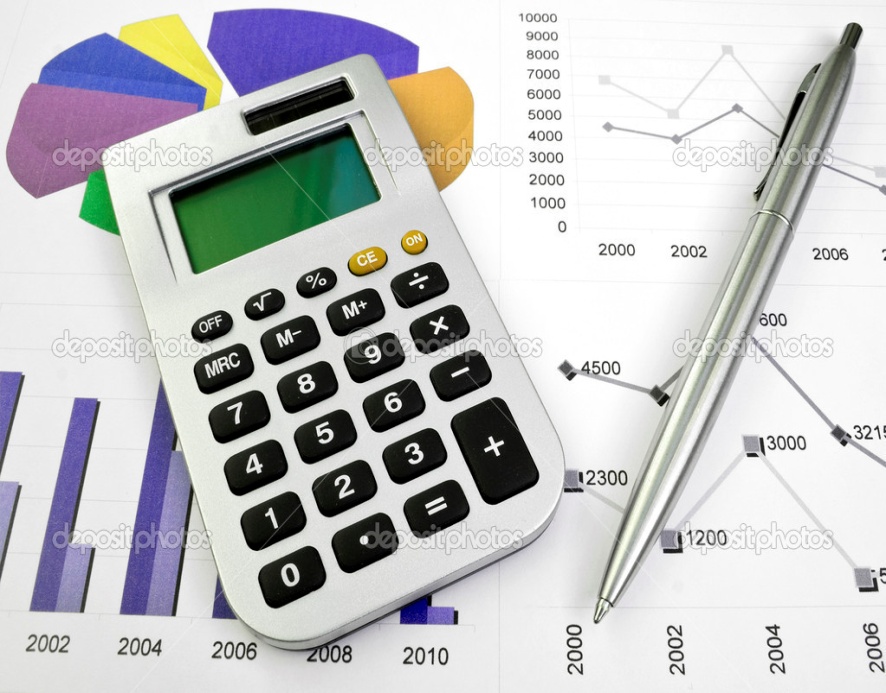 